АДМИНИСТРАЦИЯ ВЕСЬЕГОНСКОГО МУНИЦИПАЛЬНОГО ОКРУГАТВЕРСКОЙ ОБЛАСТИП О С Т А Н О В Л Е Н И Ег.Весьегонск28.07.2020                                                                                                                            № 322Об утверждении Порядка принятия решения о предоставлении бюджетных инвестиций юридическим лицам, не являющимсямуниципальными учреждениями илимуниципальными унитарными предприятиями, в объекты капитального строительства и (или) на приобретение объектов недвижимого имуществаза счет средств бюджета Весьегонского муниципального округа Тверской областиВ соответствии со статьей 80 Бюджетного кодекса Российской Федерации, Администрация Весьегонского муниципального округа Тверской области                                                  п о с т а н о в л я е т:1. Утвердить Порядок принятия решений о предоставлении бюджетных инвестиций юридическим лицам, не являющимся муниципальными учреждениями или муниципальными унитарными предприятиями, в объекты капитального строительства и (или) на приобретение объектов недвижимого имущества за счет средств бюджета Весьегонского муниципального округа Тверской области (приложение).2. Настоящее постановление вступает в силу со дня его принятия.3.Опубликовать настоящее постановление в газете «Весьегонская жизнь», разместить на официальном сайте Администрации Весьегонского муниципального округа Тверской области в информационно - телекоммуникационной сети Интернет.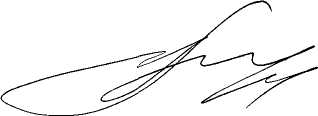   Глава Весьегонского   муниципального округа                                                                                 А.В.ПашуковПОРЯДОКпринятия решения о предоставлении бюджетных инвестиций юридическим лицам, не являющимся муниципальными учреждениями или муниципальными унитарными предприятиями, в объекты капитального строительства и (или) на приобретение объектов недвижимого имущества за счет средств бюджета Весьегонского муниципального округа Тверской областиОбщие положения1.1.  Настоящий Порядок принятия решений о предоставлении бюджетных инвестиций юридическим лицам, не являющимся  муниципальными учреждениями и муниципальными унитарными предприятиями (далее - Порядок), устанавливает порядок принятия решения о предоставлении бюджетных инвестиций юридическим лицам, не являющимся муниципальными учреждениями и муниципальными унитарными предприятиями (далее - юридическое лицо), в объекты капитального строительства и (или) на приобретение недвижимого имущества за счет средств бюджета Весьегонского муниципального  округа Тверской области (далее - бюджет) на реализацию инвестиционных проектов по строительству (реконструкции, в том числе с элементами реставрации, техническому перевооружению) объектов капитального строительства, находящихся в собственности указанных юридических лиц, и (или) приобретению ими объектов недвижимого имущества (далее - решение, бюджетные инвестиции).1.2. Инициатором подготовки проекта решения может выступать являющийся главным распорядителем средств бюджета орган, ответственный за реализацию мероприятия муниципальной программы Весьегонского муниципального  округа Тверской области, предусматривающего строительство (реконструкцию, в том числе с элементами реставрации, техническое перевооружение) объекта капитального строительства и (или) приобретение объекта недвижимого имущества, а в случае, если объект капитального строительства и (или) объект недвижимого имущества не включен в муниципальную программу Весьегонского муниципального  округа Тверской области - соответствующий исполнительный орган, в сфере деятельности которого будет функционировать создаваемый объект капитального строительства и (или) приобретаемый объект недвижимого имущества (далее – главный распорядитель). 1.3. Отбор объектов капитального строительства и объектов недвижимого имущества, на реализацию инвестиционных проектов по строительству (реконструкции, в том числе с элементами реставрации, техническому перевооружению) и (или_ приобретению которых необходимо осуществлять бюджетные инвестиции, производится с учетом:а) приоритетов и целей развития муниципального образования, исходя из прогноза социально-экономического развития Весьегонского муниципального  округа Тверской области, муниципальных программ, а также документов территориального планирования Весьегонского муниципального  округа Тверской области;б) поручений и указаний Президента Российской Федерации и поручений Правительства Российской Федерации, Губернатора Тверской области, Правительства Тверской области;в) оценки эффективности использования средств бюджета, направляемых на капитальные вложения;г) оценки влияния создания объекта капитального строительства на комплексное развитие территории Весьегонского муниципального  округа Тверской области;д) оценки влияния создания объекта капитального строительства и (или) приобретения объекта недвижимого имущества на конкурентную среду в сфере деятельности юридического лица.1.4. Предоставление бюджетных инвестиций осуществляется при условии, что эти инвестиции не могут быть направлены юридическим лицом на финансовое обеспечение следующих работ:а) разработка проектной документации на объекты капитального строительства и проведение инженерных изысканий, выполняемых для подготовки такой проектной документации;б) приобретение земельных участков под строительство;в) проведение технологического и ценового аудита инвестиционных проектов по строительству (реконструкции, техническому перевооружению) объектов капитального строительства в установленных законодательством Российской Федерации случаях;г) проведение государственной экспертизы результатов инженерных изысканий и государственной экспертизы проектной документации в части оценки соответствия проектной документации требованиям, указанным в пункте 1 части 5 статьи 49 Градостроительного кодекса Российской Федерации, и (или) проверки достоверности определения сметной стоимости строительства объектов капитального строительства в случаях, установленных частью 2 стать 8.3 Градостроительного кодекса Российской Федерации,  строительство (реконструкция, в том числе с элементами реставрации, техническое перевооружение) которых финансируется с привлечением средств бюджета.         е) проведение аудита проектной документации в случаях, установленных законодательством Российской Федерации.Подготовка проекта решения2.1. Главный распорядитель подготавливает проект решения, и в случае если главный распорядитель не является одновременно субъектом бюджетного планирования, согласовывает этот проект с субъектом бюджетного планирования, в ведении которого он находится.Главный распорядитель согласовывает проект решения, предусматривающий предоставление бюджетных инвестиций в рамках муниципальной программы, с ее ответственным исполнителем, в случае если главный распорядитель не является одновременно ее ответственным исполнителем.2.2. Проект решения подготавливается в форме проекта постановления Администрации Весьегонского муниципального округа Тверской области.В проект решения включается объект капитального строительства и (или) объект недвижимого имущества, инвестиционные проекты в отношении которых соответствуют качественным и количественным критериям и предельному(минимальному) значению интегральной оценки эффективности использования средств бюджета, направляемых на капитальные вложения, проведенной главным распорядителем в порядке направляемых на капитальные вложения , а также документам территориального планирования , в случае если объект капитального строительства и (или) объект недвижимого имущества являются объектами местного значения, подлежащими отображению в этих документах.В проект решения может быть включено несколько объектов капитального строительства и (или) объектов недвижимого имущества одного юридического лица, относящихся к одному мероприятию муниципальной программы или одной сфере деятельности главного распорядителя.2.3. Проект решения содержит в отношении каждого объекта капитального строительства и (или) объекта недвижимого имущества следующую информацию:а) наименование объекта капитального строительства согласно проектной документации (согласно паспорту инвестиционного проекта в отношении объекта капитального строительства в случае отсутствия утвержденной в установленном законодательством Российской Федерации порядке проектной документации на дату подготовки проекта решения) и (или) наименование объекта недвижимого имущества согласно паспорту инвестиционного проекта;б) направление инвестирования (строительство, реконструкция, в том числе с элементами реставрации, техническое перевооружение объекта капитального строительства и (или) приобретение объекта недвижимости);в) определение главного распорядителя;г) определение застройщика или заказчика (заказчика-застройщика);д) мощность (прирост мощности) объекта капитального строительства, подлежащая вводу в эксплуатацию, мощность объекта недвижимого имущества;е) срок ввода в эксплуатацию объекта капитального строительства и (или) приобретения объекта недвижимости;ж) сметная стоимость объекта капитального строительства (при наличии утвержденной проектной документации) или предполагаемая (предельная) стоимость объекта капитального строительства и (или) стоимость приобретения объекта недвижимого имущества согласно паспорту инвестиционного проекта, а также распределение указанных стоимостей по годам реализации инвестиционного проекта (в ценах соответствующих лет реализации инвестиционного проекта);з) общий объем капитальных вложений в строительство (реконструкцию в том числе с элементами реставрации, техническое перевооружение) объекта капитального строительства и (или) приобретение объекта недвижимого имущества, а также его распределение по годам реализации инвестиционного проекта);и) общий (предельный) объем бюджетных инвестиций, предоставляемых на реализацию инвестиционного проекта, а также его распределение по годам реализации инвестиционного проекта (в ценах соответствующих лет реализации инвестиционного проекта).2.4. Общий (предельный) объем бюджетных инвестиций, предоставляемых на реализацию инвестиционного проекта, не может быть установлен выше 90 процентов и ниже 5 процентов сметной стоимости объекта капитального строительства (при наличии утвержденной проектной документации) или предполагаемой (предельной) стоимости объекта капитального строительства и (или) стоимости приобретения объекта недвижимого имущества согласно паспорту инвестиционного проекта (в ценах соответствующих лет реализации инвестиционного проекта).В случае реализации инвестиционного проекта в рамках муниципальной программы общий объем бюджетных инвестиций, предоставляемых на реализацию такого инвестиционного проекта, не должен превышать объем бюджетных ассигнований на реализацию соответствующего мероприятия этой муниципальной программы.2.5. Главный распорядитель направляет согласованный в установленном Порядке с Отделом по экономики  и защите прав потребителей Администрации Весьегонского муниципального  округа и ответственным исполнителем муниципальной программы проект решения (в отношении объектов капитального строительства и (или) объектов недвижимого имущества), с пояснительной запиской и  финансово-экономическим обоснованием, формами обоснований бюджетных ассигнований в Финансовый отдел на согласование не позднее чем за 2 месяца до определенной в установленном порядке даты начала рассмотрения бюджетной комиссией проектировки проекта бюджета в целях включения бюджетных ассигнований на предоставление бюджетных инвестиций в проект решения о бюджете на очередной финансовый год и плановый период. В целях включения бюджетных ассигнований на предоставление бюджетных инвестиций в решение о бюджете на текущий финансовый год и плановый период указанные документы направляются в Финансовый отдел с соответствующей визой Главы Весьегонского муниципального округа  и включаются в решение о бюджете при соблюдении требований статьи 83 Бюджетного кодекса Российской Федерации2.7. Одновременно с проектом решения в Отделом по экономики  и защите прав потребителей по каждому объекту капитального строительства также направляются документы , материалы и исходные данные, необходимые для расчета интегральной оценки, указанной в абзаце втором пункта 2.2 настоящего порядка, и результаты такой интегральной оценки. Кроме того предоставляются следующие документы:а) копии годовой бухгалтерской (финансовой) отчетности юридического лица, состоящей из бухгалтерского баланса, отчета о финансовых результатах, отчета о целевом использовании средств и приложений к ним, за последние 2 года;б) решение общего собрания акционеров юридического лица о выплате дивидентов по акциям всех категорий (типов) за последние 2 года;в) решение уполномоченного органа юридического лица о финансировании объекта капитального строительства и (или) объекта недвижимого имущества в объеме, предусмотренном в пункте «з» настоящего Порядка. 2.8. Обязательным условием согласования проекта решения Отделом зкономики и защиты прав потребителей является положительное заключение этого отдела об эффективности использования средств бюджета, направленных на капитальные вложения, в отношении капитального строительства и (или) объекта недвижимого имущества, включенных в проект решения. 2.9. Документы и материалы, необходимые для проверки, указанные в пункте 2.8. настоящего порядка предоставляются в Финансовый отдел одновременно с проектом решения.2.10. Отделом зкономики и защиты прав потребителей и Отдел Финансов рассматривают проект решения в течении 30 дней со дня его поступления.2.11. На основании принятого решения о предоставлении  бюджетных инвестиций  главный распорядитель подготавливает проект договора о предоставлении бюджетных инвестиций за счет средств бюджета и обеспечивает его подписание в установленном порядке, оформленный по форме согласно приложению.ФОРМАДОГОВОР № ______о предоставлении бюджетных инвестиций из бюджета Весьегонского муниципального округа Тверской области г. Весьегонск                                                                 «____» _____________ 20___ г.                                                                                                                                (дата заключения)                             Администрация Весьегонского муниципального округа Тверской области, именуемая в дальнейшем Администрация, в лице _____________________________________________________________________,(Ф.И.О. наименование должности руководителя Учредителя или уполномоченного им лица)действующего на основании ______________________________ с одной стороны и                                                                      (документ, удостоверяющий полномочия)_____________________________________________________________________,                                                     (наименование юридического лица)именуемое в дальнейшем Получатель, в лице _____________________________________________________________________________________________________,(Ф.И.О. наименование должности руководителя юридического лица)действующего на основании ______________________________, с другой стороны,                                  (устав Учреждения или иной уполномочивающий документ)далее именуемые Стороны, в соответствии с Бюджетным кодексом    Российской   Федерации   заключили   настоящий договор   о нижеследующем.1. Предмет Договора1.1. Предметом настоящего договора является предоставление из бюджета Весьегонского муниципального округа Тверской области в  20___  году бюджетных инвестиций на: ______________________________________________,                                                              (указание цели(ей) предоставления бюджетных инвестиций)в целях развития проекта ________________________ .                                                                       (название проекта)2. Порядок и условия предоставления бюджетных инвестиций2.1.   Бюджетные инвестиции предоставляются Получателю в пределах бюджетных ассигнований, утвержденных решением о бюджете на соответствующий финансовый год и плановый период, по коду классификации расходов бюджетов на цели, указанные в разделе пункте 1.1. настоящего договора, в следующем размере:по коду БК _________________,  ______________ (______________) рублей.                                       (код БК)                                                                   (сумма прописью)                                                                     2.2.  Перечисление  бюджетных инвестиций  осуществляется  в соответствии с бюджетным законодательством Российской Федерации на лицевой счет ______________________________________ открытый в _____________________________(номер счета юридического лица)Права и обязанности Сторон3.1. Администрация обязуется:3.1.1. перечислить на лицевой счет Получателя средства в соответствии с решением о предоставлении бюджетных инвестиций;3.1.2. устанавливать показатели результативности предоставления бюджетных инвестиций;3.1.3. осуществлять оценку достижения Получателем показателей результативности предоставления бюджетных инвестиций путем документального и фактического анализа операций, произведенных Получателем, связанных с использованием бюджетных инвестиций;3.1.4. осуществлять контроль за соблюдением Получателем порядка, целей и условий предоставления бюджетных инвестиций;3.1.5. в случае установления факта нарушения Получателем порядка, целей и условий предоставления бюджетных инвестиций, недостоверных сведений, направлять Получателю требование об обеспечении возврата бюджетных инвестиций в бюджет в размере и сроки, определенные в указанном требовании;3.1.6. направлять разъяснения Получателю по вопросам, связанным с исполнением настоящего договора, в течение 20 (двадцати) рабочих дней со дня получения обращения Получателя.3.2. Администрация вправе:3.2.1. принимать решение об изменении условий настоящего договора на основании информации и предложений, направленных Получателем;3.2.2. запрашивать у Получателя документы и  информацию, необходимые для осуществления контроля за соблюдением Получателем порядка, целей и условий предоставления бюджетных инвестиций; 3.2.3. осуществлять иные права в соответствии с бюджетным законодательством Российской федерации и муниципальными актами.3.3. Получатель обязуется:3.3.1. представлять в Администрацию в течение 15 (пятнадцати) дней с момента получения запроса, документы, установленные пунктом 3.2.2. настоящего договора;3.3.2. вести обособленный аналитический учет операций, осуществляемых за счет бюджетных инвестиций;3.3.3. осуществлять расходование бюджетных инвестиций в строгом соответствии с Бюджетным кодексом РФ;3.3.4. обеспечивать достижение значений показателей результативности предоставления бюджетных инвестиций;3.3.5. предоставлять отчеты о расходах, источником финансового обеспечения которых являются бюджетные инвестиции, не позднее 5 рабочего дня, следующего за отчетным кварталом по форме согласно приложению к настоящему договору;3.3.6. направлять по запросу Администрации документы и информацию, необходимые для осуществления контроля за соблюдением порядка, целей и условий предоставления бюджетных инвестиций;3.3.7. в случае получения от Администрации требования в соответствии с пунктом 3.1.5. настоящего договора:- устранять факт(ы) нарушения порядка, целей и условий предоставления бюджетных инвестиций в сроки, определенные в указанном требовании;- обеспечить возврат в бюджет бюджетных инвестиций в размере и сроки, определенные в указанном требовании;3.3.8. вернуть неиспользованный остаток бюджетных инвестиций в доход бюджета в срок до ______;3.3.9. обеспечить полноту и достоверность сведений, представленных в Администрацию в соответствии с настоящим договором;3.4. Получатель вправе:3.4.1. направлять в Администрацию предложения о внесении изменений в настоящий договор, в том числе в случае установления необходимости изменения размера бюджетных инвестиций, с приложением информации, содержащей финансово-экономическое обоснование данного изменения;3.4.2. обращаться в Администрацию в целях получения разъяснений в связи с исполнением настоящего договора;3.4.3. оказывать содействие в обеспечении сотрудниками Администрации возможности проведения мониторинга реализации проектов по месту проведения мероприятий.3.4.4. Получатель не вправе:3.4.4.1. направлять бюджетные инвестиции на приобретение иностранной валюты, за исключением операций, осуществляемых в соответствии с валютным законодательством Российской Федерации при закупке (поставке) высокотехнологичного импортного оборудования, сырья и комплектующих изделий, а также иных операций, связанных с достижением целей предоставления бюджетных инвестиций;3.4.4.2. направлять бюджетные инвестиции на осуществление операций, определенных нормативными правовыми актами Правительства Российской Федерации, в том числе в случаях, установленных в соответствии с бюджетным законодательством российской Федерации, при осуществлении казначейского сопровождения бюджетных инвестиций.Ответственность сторонВ случае неисполнения или ненадлежащего исполнения своих обязательств по настоящему договору Стороны несут  ответственность в соответствии с законодательство Российской Федерации.Получатель несет ответственность за целевое использование денежных средств, а также за достоверность, полноту и своевременность предоставления в Администрацию информации, отчетной документации в соответствии с договором.Заключительные положенияСпоры, возникающие между Сторонами в связи с исполнением настоящего договора, разрешаются путем переговоров. При не достижении согласия споры между Сторонами решаются в Арбитражном суде.Настоящий договор вступает в силу с момента его подписания и действует до полного исполнения Сторонами своих обязательств.Настоящий договор составлен в двух экземплярах, имеющих одинаковую юридическую силу, по одному для каждой из Сторон.Внесение изменений и дополнений в настоящий договор осуществляется путем подписания Сторонами дополнительных соглашений.Реквизиты сторонОТЧЕТо расходах, источником финансового обеспечения которых являются бюджетные инвестиции, на «__» ____________ 20__ г. Наименование Администрации ________________________________________Наименование Получателя ___________________________________________Единица измерения: рубль (с точностью до второго десятичного знака)Приложениек постановлению Администрации                                                                                   Весьегонского муниципального округа  Тверской области                                  от 28.07.2020 № 322Приложение к Порядку  принятия решения о предоставлении бюджетных инвестиций юридическим лицам, не являющимся муниципальными учреждениями или муниципальными унитарными предприятиями, в объекты капитального строительства и (или) на приобретение объектов недвижимого имущества за счет средств бюджета Весьегонского муниципального округа Тверской области            «Администрация»                        «Получатель»Администрация Весьегонского муниципального округа Тверской областиАдрес:ИНН / КПП р/с БИК л/с Тел., E-mail: _________________________________________________________________________________________________________________________________________________________________________________________________________________________________                            / ______________/«___» _______________ 20__ г.М.П.__________ / ____________/                   «___» _______________ 20__ г.                   М.П.Приложение к договору о предоставлении бюджетных инвестиций из бюджета Весьегонского муниципального округа Тверской областиБюджетные инвестицииБюджетные инвестицииКод по бюджетной классификацииОстаток бюджетных инвестиций на начало текущего финансового годаОстаток бюджетных инвестиций на начало текущего финансового годаПоступленияПоступленияПоступленияВыплатыВыплатыОстаток бюджетных инвестиций на конец отчетного периодаОстаток бюджетных инвестиций на конец отчетного периодаОстаток бюджетных инвестиций на конец отчетного периоданаименованиекодКод по бюджетной классификацииВсегоиз них: разрешенный к использованиюВсего, в том числеиз бюджетавозврат дебиторской задолженности прошлых летВсегоиз них возвращено в бюджетВсего в том числев том численаименованиекодКод по бюджетной классификацииВсегоиз них: разрешенный к использованиюВсего, в том числеиз бюджетавозврат дебиторской задолженности прошлых летВсегоиз них возвращено в бюджетВсего требуется в направлении на те же цели подлежит возврату12345678910111213